Medienkommentar 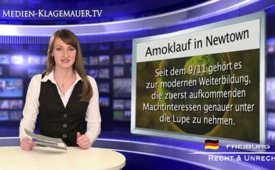 Amoklauf in Newtown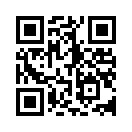 Wo immer ein Terroranschlag, ein Massaker oder Amoklauf wie jüngst wieder in Newtown USA stattfindet, florieren tags darauf stets die Machtinteressen.Wo immer ein Terroranschlag, ein Massaker oder Amoklauf wie jüngst wieder in Newtown USA stattfindet, florieren tags darauf stets die Machtinteressen. Da seit dem 9/11 klar ist, dass Terroranschläge auch "Steigbügelhalter" sein können, gehört es zur modernen Weiterbildung, die nach einem Anschlag zuerst aufkommenden Machtinteressen genauer unter die Lupe zu nehmen. Denn diese offenbaren gleich die Drahtzieher - so es sich tatsächlich um einen geplanten, weil zweckdienlichen Anschlag handelt. Nach den Kindermorden in Newtown dreht sogleich alles um schärfere Waffengesetze. Kümmern sich Kriminelle denn neuerdings um so was? Wer also macht sich da gerade gegen 350 Millionen private Waffenbesitzer in den USA stark? Allem zuvor New York´s Bürgermeister (!) Michael Blumberg   und die Senatorin (!)  Diana Feinstein. Sollte ein Bürgermeister und eine Senatorin denn nicht wissen, dass sie damit lediglich die Selbstverteidigung des aufrichtigen Volkes zerstören? Gehören sie evtl. jenen Drahtziehern an, die gerade weltweit jedem Volk seine Notwehrmöglichkeiten nimmt?von is.Quellen:MedienkommentarDas könnte Sie auch interessieren:#Amoklauf - www.kla.tv/Amoklauf

#Terroranschlaege - Terroranschläge - www.kla.tv/Terror-Anschlaege

#Medienkommentar - www.kla.tv/MedienkommentareKla.TV – Die anderen Nachrichten ... frei – unabhängig – unzensiert ...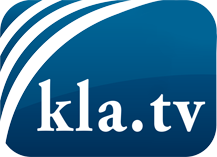 was die Medien nicht verschweigen sollten ...wenig Gehörtes vom Volk, für das Volk ...tägliche News ab 19:45 Uhr auf www.kla.tvDranbleiben lohnt sich!Kostenloses Abonnement mit wöchentlichen News per E-Mail erhalten Sie unter: www.kla.tv/aboSicherheitshinweis:Gegenstimmen werden leider immer weiter zensiert und unterdrückt. Solange wir nicht gemäß den Interessen und Ideologien der Systempresse berichten, müssen wir jederzeit damit rechnen, dass Vorwände gesucht werden, um Kla.TV zu sperren oder zu schaden.Vernetzen Sie sich darum heute noch internetunabhängig!
Klicken Sie hier: www.kla.tv/vernetzungLizenz:    Creative Commons-Lizenz mit Namensnennung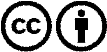 Verbreitung und Wiederaufbereitung ist mit Namensnennung erwünscht! Das Material darf jedoch nicht aus dem Kontext gerissen präsentiert werden. Mit öffentlichen Geldern (GEZ, Serafe, GIS, ...) finanzierte Institutionen ist die Verwendung ohne Rückfrage untersagt. Verstöße können strafrechtlich verfolgt werden.